Муниципальное бюджетное дошкольное образовательное учреждение
«Детский сад комбинированного вида №17»г. Уссурийска Уссурийского городского округаПРИНЯТО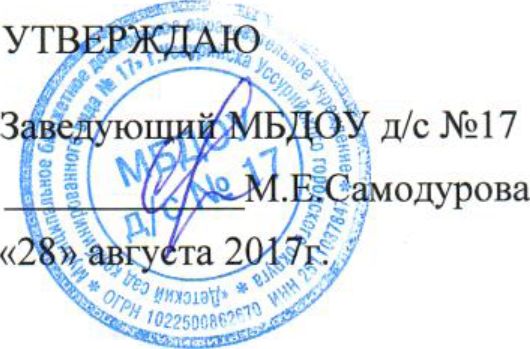 Педагогическим советом №1 МБДОУ д/с №17Протокол № от «28» августа 2017г.ПОЛОЖЕНИЕО МЕТОДИЧЕСКОМ КАБИНЕТЕОбщие положенияМетодический кабинет создается при Муниципальном бюджетном дошкольном образовательном учреждении «Детский сад комбинированного вида №17» г. Уссурийска Уссурийского городского округа (далее — МБДОУ д/с №17) .Деятельность кабинета регламентируется Законом «Об образовании в Российской Федерации», основами законодательства и нормативными документами Министерства образования РФ, Уставом МБДОУ д/с №17 .Кабинет взаимодействует с учреждениями и организациями, осуществляющими информационно-методическое обеспечение дошкольного образования.Методический кабинет МБДОУ д/с №17 - это:центр сбора педагогической информации (нормативные документы, педагогическая и методическая литература, передовой педагогически опыт и т.д.);центр повышения квалификации педагогов (обеспечение их творческой работы, самообразования и совершенствования педагогического мастерства),центр анализа и обобщения опыта методической работы, накопленного в МБДОУ д/с №17;методический центр (методическое сопровождение педагогов, осуществляющих инновационную и экспериментальную деятельность).Методический кабинет:• оказывает методическую помощь педагогическим работникам МБДОУ д/с №17 в освоении учебных программ, методических материалов, методов обучения, развития и воспитания детей;оказывает методическую помощь в организации и управлении образовательным процессом, его психологическом сопровождении;обеспечивает сбор, анализ и систематизацию опыта работы;создает банк данных об эффективных формах работы и их результатах;создает временные творческие группы по разработке содержания методической работы МБДОУ д/с №17 по определенному направлению деятельности;предоставляет педагогическим кадрам право повышенияпрофессиональной компетентности через различные формы организации методической работы:	семинары, консультации,открытые уроки и т.п.;создает педагогическим кадрам условия для ознакомления, как с опытом работы всего педагогического персонала, так и с опытом отдельных педагогов МБДОУ д/с №17.Руководство методическим кабинетом осуществляет старший воспитатель МБДОУ д/с №17 .Цели и задачи деятельности методического кабинетаЦелью деятельности методического кабинета является совершенствование методической работы в МБДОУ д/с №17, создание единого информационного и методического пространства.Задачи методического кабинета:создание условий для	непрерывного	повышения	квалификациипедагогических работников;создание условий для обучения всех участников образовательного процесса новым технологиям обучения и воспитания;диагностирование запросов и корректировка	методическихзатруднений педагогов;развитие и поддержка	инициативы	педагогов,	стремления ктворческому росту,	проявления	своей	педагогическойиндивидуальности;распространение опыта работы лучших педагогов МБДОУ д/с №17.Содержание и основные формы работыМетодический кабинет организует постоянную методическую работу с педагогами ДОУ.Методический кабинет в соответствии с поставленными задачами осуществляет деятельность по четырём ведущим направлениям:Научно-методическая деятельность:Выявление, изучение и обобщение на технологическом уровне педагогического опыта.Выявление затруднений дидактического и методического характера в образовательном процессе и подготовка мероприятий по их устранению.Организация обучения, проведение лекций, семинаров, курсов для работников МБДОУ д/с №17 по вопросам использования в учебномпроцессе современных аудиовизуальных средств обучения и применения информационных технологий.Организация процессов аттестации педагогических и руководящих работников МБДОУ д/с №17.Осуществление методической поддержки педагогических работников, ведущих экспериментальную работу.Аналитико-обобщающая деятельность по организации учета педагогических кадров МБДОУ д/с №17.Адаптирование программ (вариативных, альтернативных), новых педагогических технологий и методик обучения в связи с обновлением содержания дошкольного образования.Определение	направленной	опытно-экспериментальной(исследовательской) работы.Составление методических рекомендаций по использованию наиболее эффективных методов и форм обучения и воспитания, направленных на развитие общения, игровой деятельности, познавательных процессов у детей дошкольного возраста.Информационно-методическая деятельность:Формирование банка педагогической, нормативно -правовой и методической информации.Обеспечение информационных, учебно-методических и образовательных потребностей педагогических работников.Содействие повышению квалификации педагогических работников. Формирование фонда обучающих кино-видеофильмов и других аудиовизуальных средств обучения по образовательным областям для проведения образовательной деятельности.Организация электронных библиотек учебных материалов и обеспечение доступа к ним.• Обеспечение фондов учебно-методической литературы.Организационно-методическая деятельность:Участие в	подготовке и	проведении	научно-практическихконференций, педагогических чтений и семинаров.Подготовка	и проведение конкурсов профессиональногопедагогического мастерства педагогических работников.Сбор, обработка и анализ информации о результатах образовательной работы.Мониторинг состояния и формирование банка данных опытно - экспериментальной работы.Организация постоянно действующих семинаров по инновациям.Изучение и анализ состояния и результатов методической работы, определение направлений ее совершенствования.Прогнозирование, планирование и организация повышения квалификации и профессиональной переподготовки педагогических и руководящих работников образовательных учреждений, оказание им информационно-методической помощи в системе непрерывного образования.Диагностическая деятельность:Изучение, подбор и разработка материалов по диагностике деятельности педагогов, педагогической диагностике деятельности детей.Проведение педагогической диагностики на выявление степени готовности ребенка к обучению в школе.Комплексное оценивание педагогической деятельности и изучение потенциальных возможностей работников МБДОУ д/с №17, выявление обобщение и распространение передового педагогического опыта.Осуществление анализа состояния воспитательно-образовательного процесса, его качества. Оценка результативности педагогического процесса в МБДОУ д/с №17.Методический кабинет МБДОУ д/с №17 должен иметь следующие материалы:основополагающие и регламентирующие документы государственной политики в области образования;список образовательных сайтов для работы в Интернет;методическую литературу, газетные публикации и журнальные статьи по актуальным вопросам деятельности;материалы справочного и рекомендательного характера по оформлению передового педагогического опыта, творческих проектов, грантов, конкурсных работ;материалы публикаций педагогов;материалы профессиональных конкурсов;материалы открытых занятий, мероприятий;разработки семинаров, конференций и иных форм работы с педагогическим персоналом;разработанные педагогами программы кружков, разработки занятий к ним;видеозаписи занятий и развлечений; аналитический банк данных по педагогическому персоналу;материалы научно-исследовательской деятельности педагогов (в электронном и печатном вариантах);• стенды, отражающие организацию методической работы в МБДОУ д/с №17.Методический кабинет работает по плану, утвержденному Педагогическим Советом МБДОУ д/с №17.Права и обязанностиМетодический кабинет имеет право на:разработку методических рекомендаций, контрольно -диагностических и дидактических материалов;сбор методических материалов разработанных педагогами МБДОУ д/с №17 и их документации.Методический кабинет обязан:обеспечить качество оказываемых методических услуг;осуществлять свою деятельность в соответствии с утвержденным планом работы;согласовывать с Педагогическим советом МБДОУ д/с №17 план работы и изменения в нем;обеспечивать систематическое повышение уровня профессиональной компетентности своих педагогических кадров;регулярно анализировать свою деятельность.Материальная базаМетодический кабинет финансируется, в соответствии с утвержденной сметой расходов МБДОУ д/с №17.Методический кабинет имеет помещение для размещения методической и справочной литературы, проведении совещаний, семинаров и консультаций, компьютерную и офисную технику, необходимые для деятельности работников.